Accommodation FormCategory:     Student/JRF/SRF        Post-Doc            Faculty            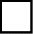 Full Name: Prof./Dr./Mr./Mrs./Ms______________________________________________________________________Affiliation_________________________________________________________________________________________Address___________________________________________________________________________________________City_____________________________ State_____________________________________ PIN____________________Mobile (1) ________________________________________ (2) _____________________________________________Email-id___________________________________________________________________________________________Accompanying person: 	Yes    No   If yes, specify no._____________________________________________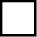 Room required:        AC             Non-AC   Occupancy:        Twin Sharing              Single   Amount paid: _____________________________________________________________________________________Payment details:Payment should be made by Demand draft in favour of RTCMP 2017 Bose Institute payable at Kolkata or RTGS/NEFT. Please note that your accommodation will not be processed until payment has been received in full. Request for accommodation after 31st August will not be entertained by the organizers.Draft no:______________________________________________ Date__________________________Name of the Bank___________________________________________________________________________Date of Transfer: _____________________________________Reference No_____________________Name of the Bank___________________________________________________________________________Date:									Signature:Place:									Name:(Please send the form along with the payment to RTCMP2017 Secretariat, Department of Physics, Bose Institute, Kolkata – 700009. You can also email at accom.rtcmp@gmail.com)